DÉPARTEMENT DU VAL D'OISE   ARRONDISSEMENT DE PONTOISE                                                                   CANTON DE L'ISLE-ADAM                                                                      Service Enfance /Jeunesse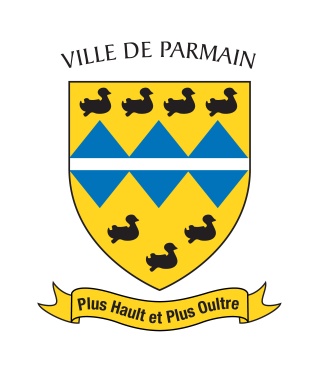 Accueils de loisirs   Périscolaire ExtrascolaireRestauration scolaireNouveaux Rythmes ScolairesClub adosPlace G. Clémenceau-95620Madame, Monsieur,Cette année, le Club Ados organise un mini-séjour de 3 jours,au Futuroscope de Poitiers.Ce séjour aura lieu durant les vacances de Pâques         Du mardi 04 avril au jeudi 06 avril 2017Le transport se fera en mini bus et l’encadrement sera assuré par Xavier et 1 animatrice.Hébergement : Hôtel du FuturoscopeLe prix du séjour : 139€  	Pour les prestations suivantes :L’hébergement en pension complète.  Le transportLes entrées sur le parcL’encadrementL'assurance R.CAttention : 16 places disponiblesLe séjour pourra être payé en 2 ou 3 fois mais devra être entièrement soldé avant le départ soit au plus tard le mercredi 29 mars 2017.Une aide financière pourra éventuellement être apportée aux familles qui en feront la demande au Centre Communal des Affaires Sociales de la Mairie. N'hésitez pas à venir nous en parler.Désistement:10 jours avant le départ : 80% du prix du séjour seront retenus		5 jours avant le départ la totalité du prix du séjour sera retenu		__________________________________________________________________________________		Mon enfant :-------------------------------------------------------------------------------------Participera au séjour du futuroscope organisé par le club ados durant les vacances de Pâques.Date :                                                     Signature :